Hallen-Turnierordnung   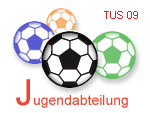 TuS 09 Rot-Weiß Frelenberg1. Austragungsort: Turnhalle  Carolus-Magnus Gymnasium 52531 Übach-Palenberg, Comenicusstr. 142. Spielzeiten:  B, C, D und E Junioren 1 x 10 Minuten., F, G Junioren 1 x 8 Minuten 3. Eine Mannschaft besteht aus maximal 10 Spielern, die vor dem ersten Spiel in den Spielberichtbogen einzutragen sind. Die Spieler dürfen nur jeweils in einer Altersklasse eingesetzt werden. Ein Wechseln der Altersklassen ist nicht möglich. Gespielt wird mit einen Torwart und 4  bzw. 5 Feldspielern. Die Spielberechtigung ist durch einen gültigen Spielerpass nach zu weisen. Die E, F und G – Jugend spielt ohne Rückpassregel. 4. Die im Spielplan zuerst genannte Mannschaft hat Anstoß. 5. Die Teilnehmenden Mannschaften haben sich 30 Minuten vor dem ersten Spiel bei der Turnierleitung mit Abgabe des Spielberichtsbogens zu melden. 6. Es darf nur mit Turnschuhen, die eine helle Sohle haben, gespielt werden. 7. Spielwertung: Tore/Punkte/Torverhältnis (Subtraktionsverfahren)/Mehr erzielte Treffer. Bei absoluter Gleichheit entscheidet ein Siebenmeterschießen. Spiele die ausfallen, werden mit 2: 0 Toren und 3 Punkte gewertet. Dies gilt auch für Spiele von Mannschaften die nicht antreten. 8. Bei unentschuldigtem Fernbleiben bzw. verspäteter Abmeldung erfolgt eine Ordnungsmaßnahme gemäß Satzung. (Nichtantreten) 9. Schiedsrichter werden bei der B-Jugend vom KSA angesetzt. 10. Es gelten die Bestimmungen der FVM. 11. Hinweis: Das Grätschen in der Halle ist verboten.  12. Umkleidemöglichkeiten sind in der Halle vorhanden. Wertsachen sind selbst auf zu bewahren. 13. Bei allen Unstimmigkeiten entscheidet die Turnierleitung endgültig. 14. Den Weisungen des ausrichtenden Vereins sowie des Hausmeisters der Halle ist unbedingt Folge zu leisten. 